Publicado en España el 20/01/2020 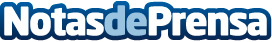 Nace Youhomey, la startup especializada en alquiler temporalDirigida a personas que buscan una vivienda por un plazo de 1 a 6 mesesDatos de contacto:Pura de RojasALLEGRA COMUNICACION91 434 82 29Nota de prensa publicada en: https://www.notasdeprensa.es/nace-youhomey-la-startup-especializada-en Categorias: Inmobiliaria Finanzas Emprendedores http://www.notasdeprensa.es